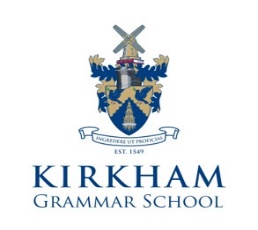 HMC Independent Co-Educational Day and Boarding School (3 – 18 Years)House Parent (Pastoral)For Girls’ Boarding HousePermanent, Part-timeThe successful applicant will:Join our Girls’ Boarding House Team to assist the House Parent (Academic) in the provision of pastoral and health care of the pupils;Plan weekend activities for boarders;Support and implement the School’s family ethos.Further details and application form can be downloaded from our website at www.kirkhamgrammar.co.uk or by contacting Miss S L Felton, HR Manager, Kirkham Grammar School, Ribby Road, Kirkham, Preston. PR4 2BH Tel: 01772 684462e-mail: sl.felton@kirkhamgrammar.co.ukClosing Date for Applications: Friday 29 October 2021Kirkham Grammar School is committed to safeguarding and promoting the welfare of children and young people. An enhanced DBS clearance will be undertaken by the school